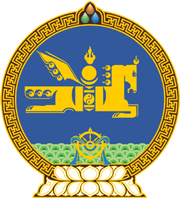 МОНГОЛ УЛСЫН ХУУЛЬ2021 оны 12 сарын 16 өдөр                                                                  Төрийн ордон, Улаанбаатар хотАВТО ЗАМЫН ТУХАЙ ХУУЛЬДӨӨРЧЛӨЛТ ОРУУЛАХ ТУХАЙ1 дүгээр зүйл.Авто замын тухай хуулийн 9 дүгээр зүйлийн 9.1.3 дахь заалтын “батлах” гэснийг “хэрэгжүүлэх” гэж өөрчилсүгэй.2 дугаар зүйл.Авто замын тухай хуулийн 9 дүгээр зүйлийн 9.1.1 дэх заалтын “баталж,” гэснийг хассугай. 3 дугаар зүйл.Энэ хуулийг Хөгжлийн бодлого, төлөвлөлт, түүний удирдлагын тухай хуульд нэмэлт, өөрчлөлт оруулах тухай хууль хүчин төгөлдөр болсон өдрөөс эхлэн дагаж мөрдөнө. 	МОНГОЛ УЛСЫН 	ИХ ХУРЛЫН ДАРГА 				Г.ЗАНДАНШАТАР 